Фото №  1                                                                                                                фото № 2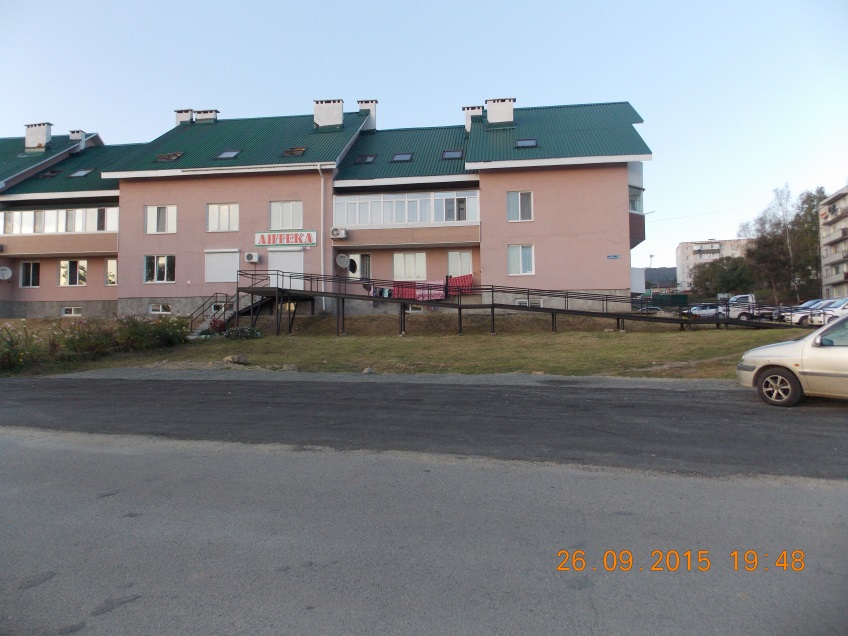 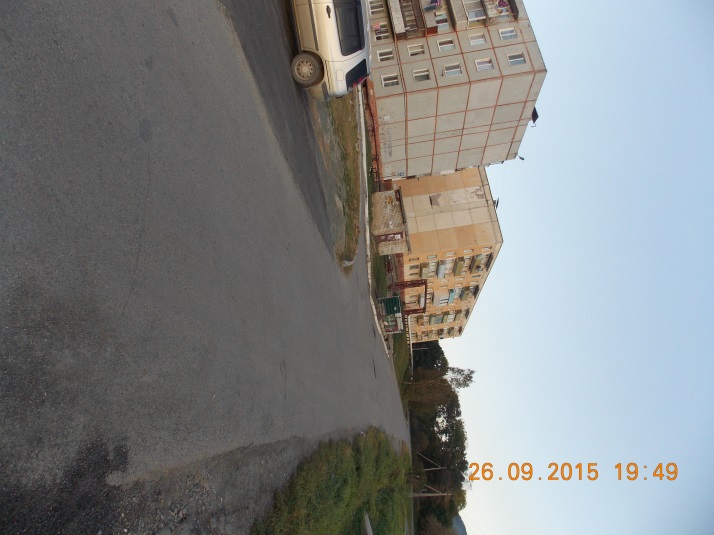 Путь к ДОУ. Необорудованная остановка «Суражевка»                         Путь к ДОУ асфальтированная дорогаМаршрутного автобуса № 16                                                                         по улице ЯрославскаяФото № 3                                                                                                               фото № 4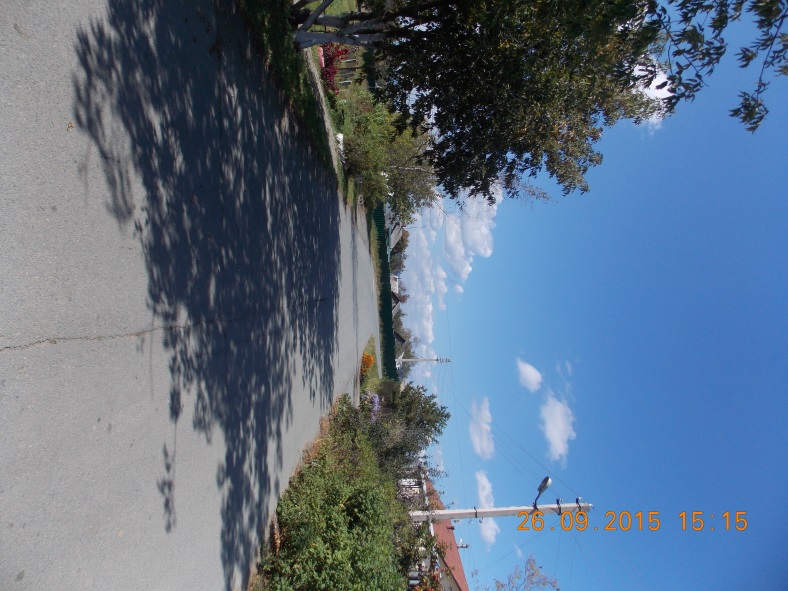 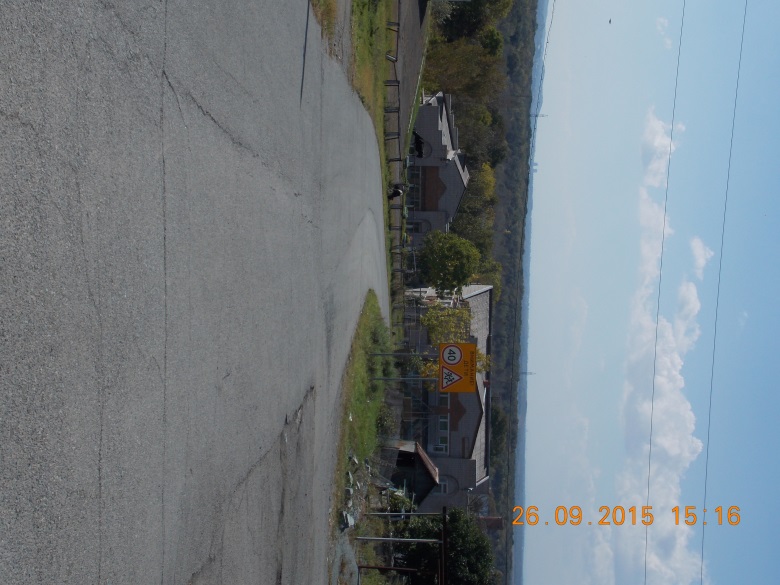 Путь к ДОУ асфальтированная дорога                                                 Путь к ДОУ нерегулируемый перекрёстокПо улице Ярославская                                                                              на улице КостромскаяФото № 5                                                                                                     фото № 6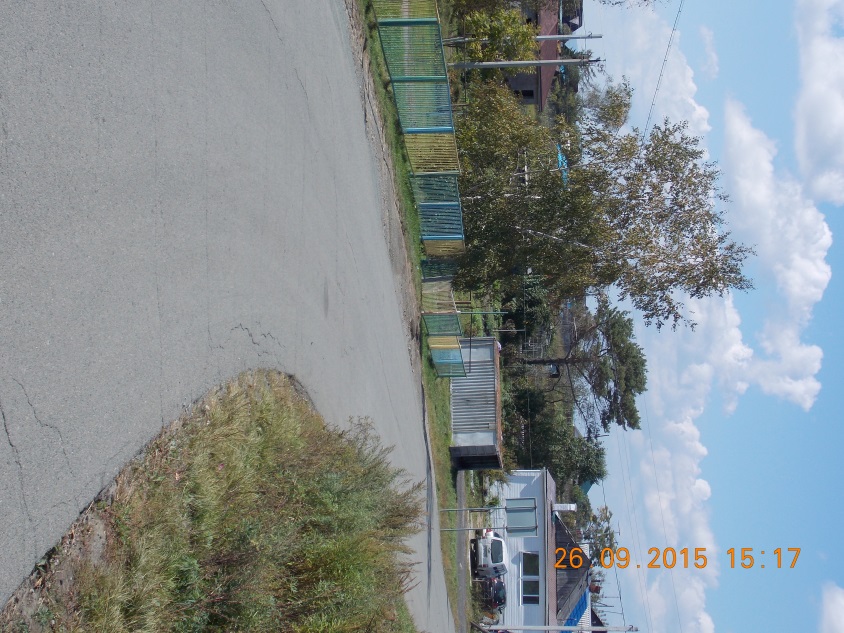 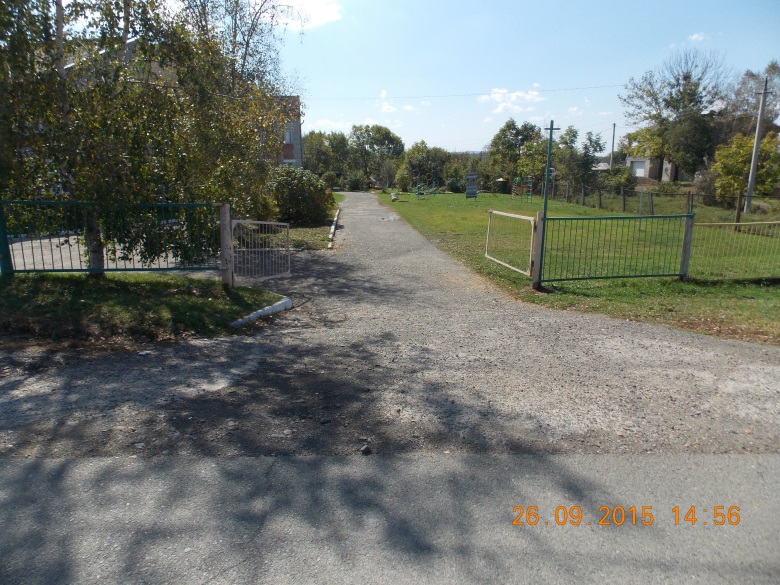 Путь к ДОУ асфальтированная дорога                              Путь к ДОУ металлические ворота ширина проёма 3 метраПо улице Костромская
фото №7                                                                                                    фото № 8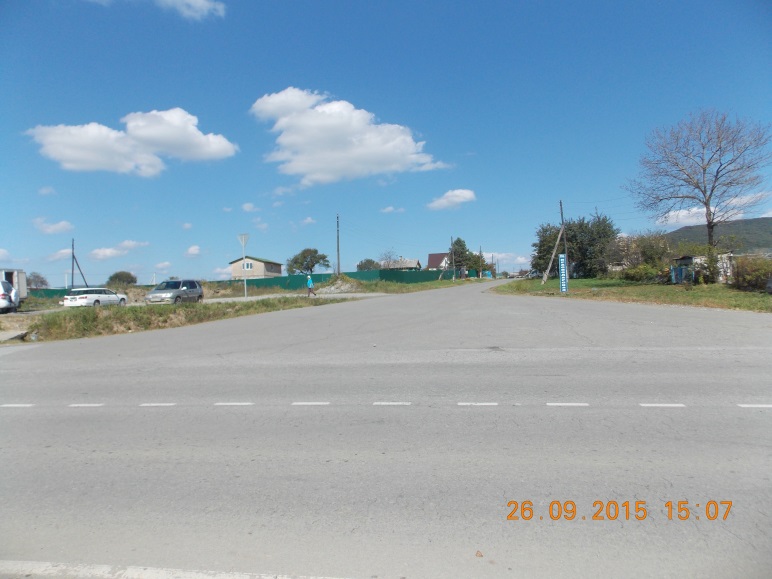 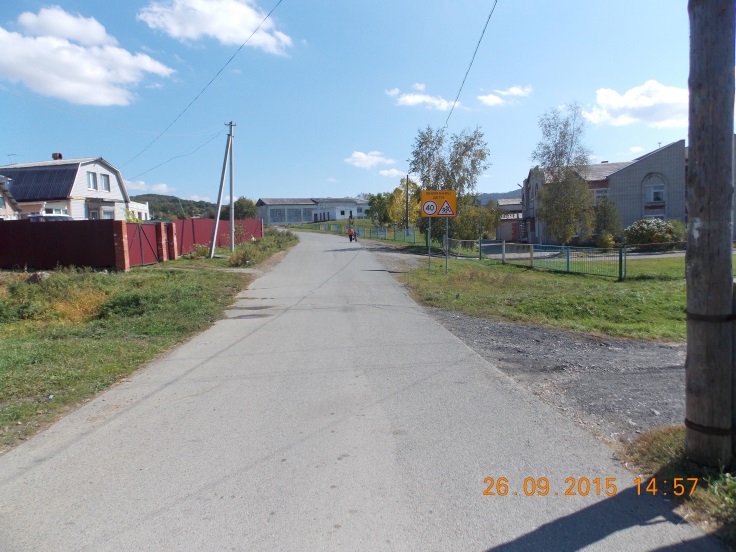  Путь к ДОУ нерегулируемый перекрёсток                                       Путь к ДОУ по улице Костромскаяна улице КраснодарскаяФото №  9                                                                                                                   Фото №  10 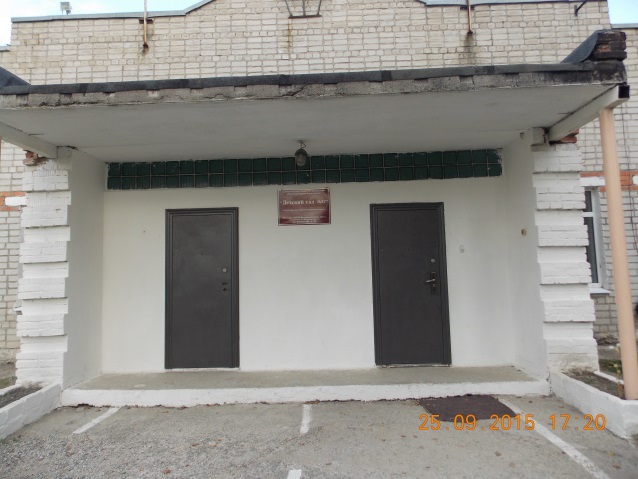 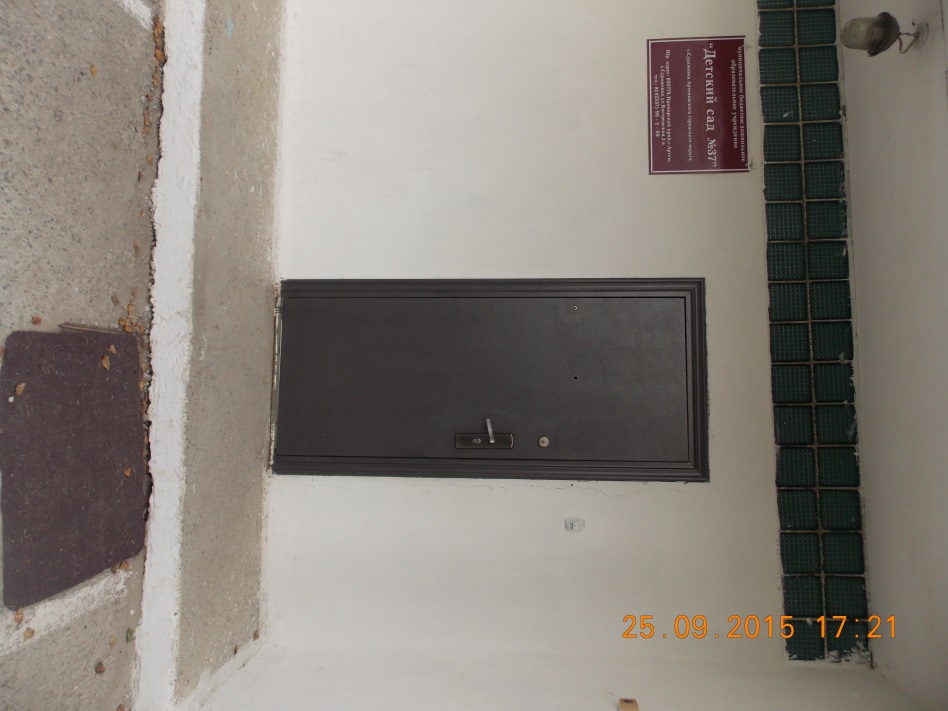 Путь по территории ДОУ центральный вход                            Дверь (металлическая) в ДОУ высотой 193 см., шириной 72 см., имеется не оборудован, имеет одну ступеньку высотой 20 см.                                   порог высотой 5 см.Фото № 11                                                                                                                 Фото № 12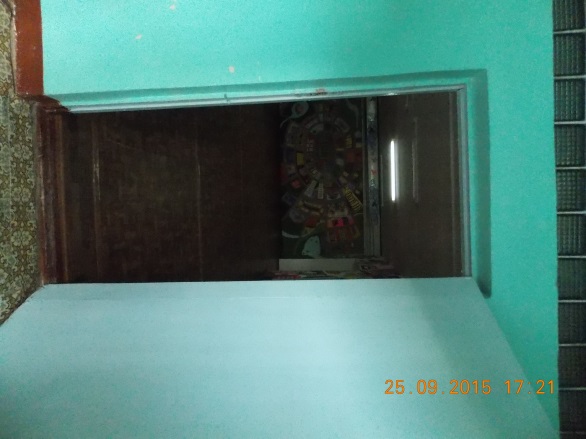 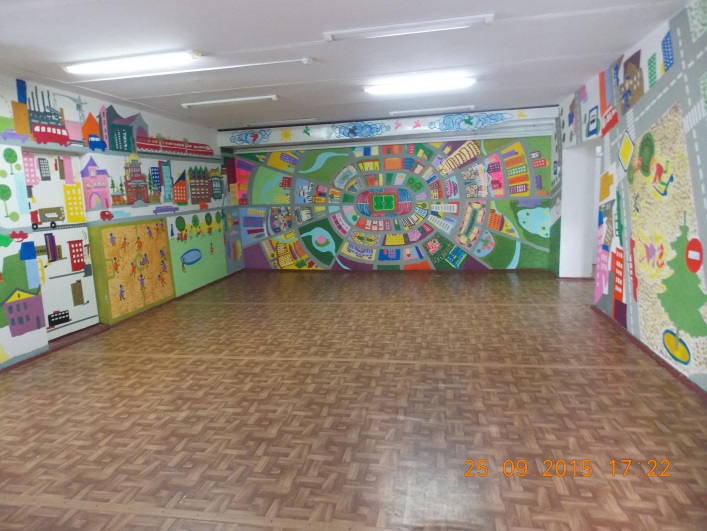 Тамбур, высота порога 5 см., ширина                                              Холл ДОУ. Путь в помещении ДОУ.дверного проёма 66 см.Фото № 13                                                                                                                               Фото № 14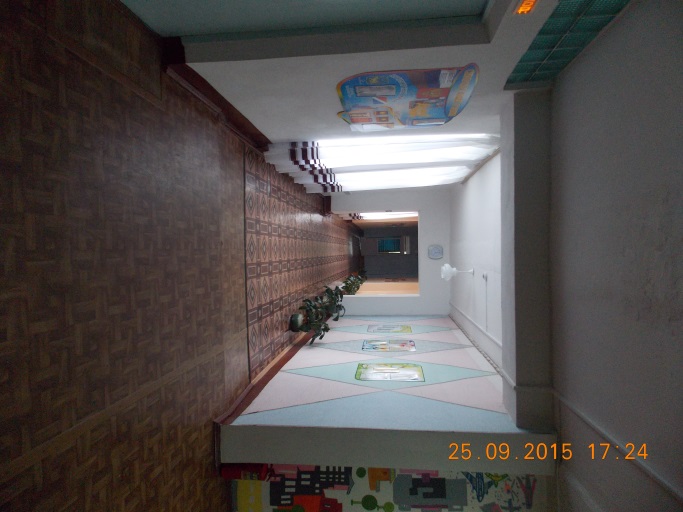 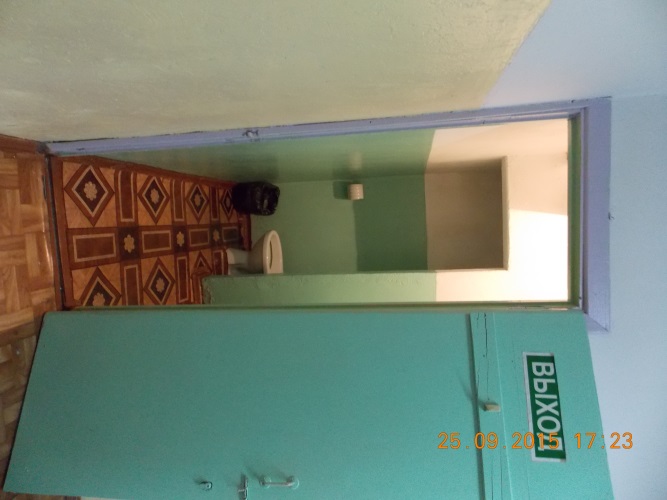 Путь по коридору ДОУ. Ширина коридора 2 метра.                           Вход в служебный туалет. Ширина  проёма 58 см.                                                                                                                                порог - 7 см. фото № 15                                                                                                                  фото № 16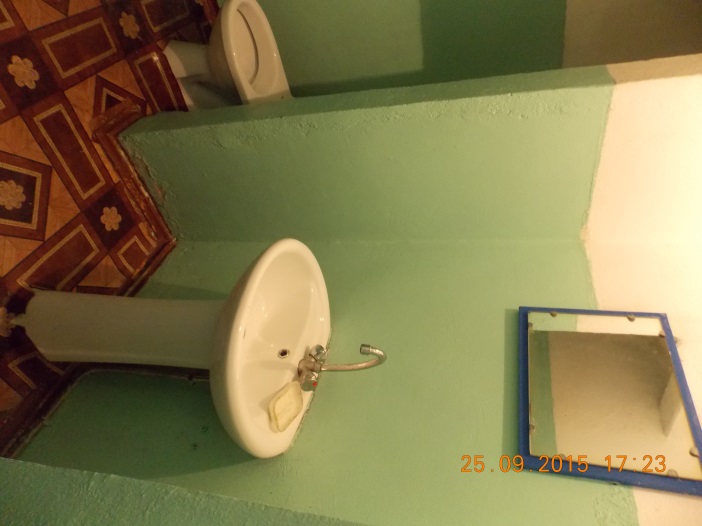 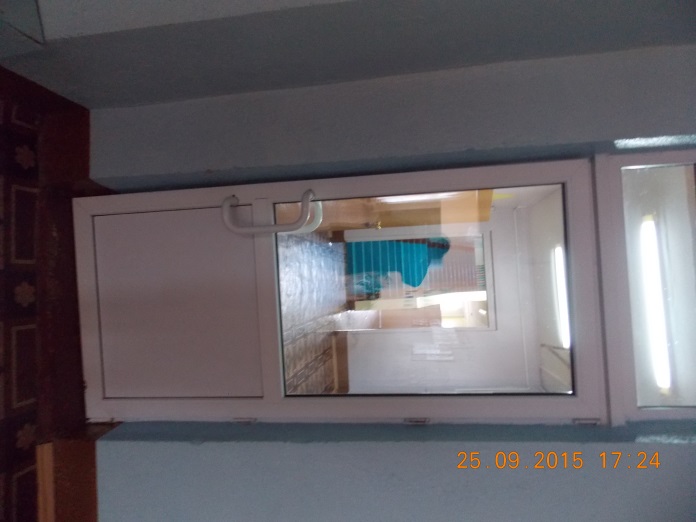 Служебный туалет. Высота унитаза – 40 см.                                               Дверь на лестничный проём    высота раковины – 80 см.                                                                              ширина двери 82 см.                                                                                                                                 имеется порог высотой 5 см.фото №  17                                                                                                                     фото № 18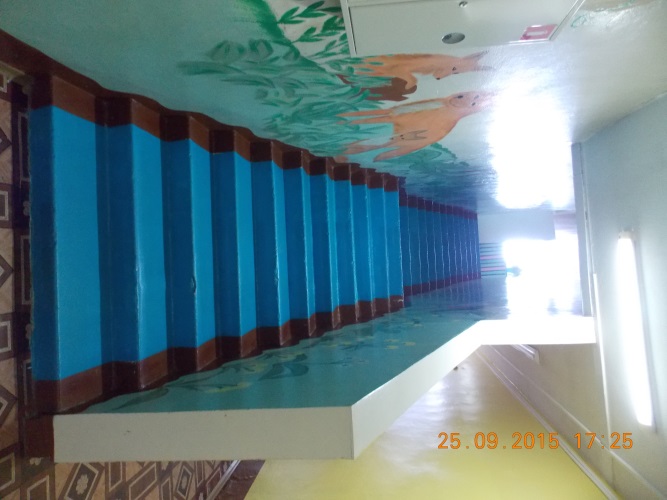 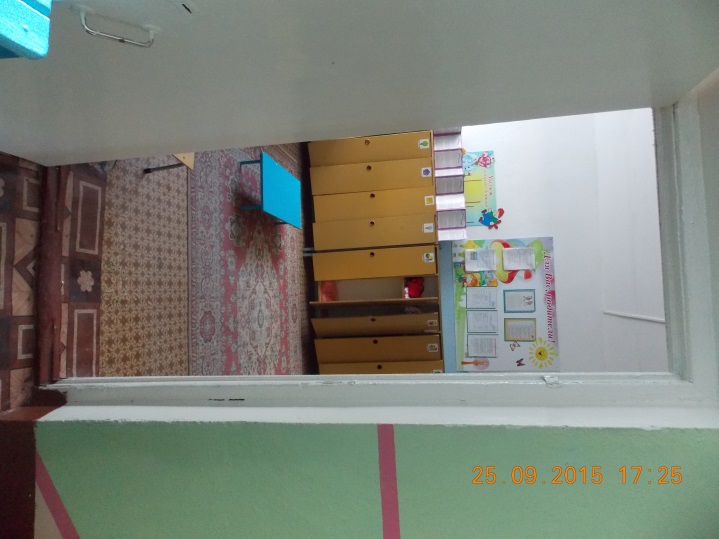 Необорудованный лестничный пролет                                                         Вход в группу № 3. Ширина дверного  (с  1 этажа на 2 этаж), 11 ступеней,                                                               проёма 89 см. высота порога 5 см. лестничный пролет (с 1 этажа на 2 этаж), 12 ступеней.Фото №  19                                                                                                                     фото № 20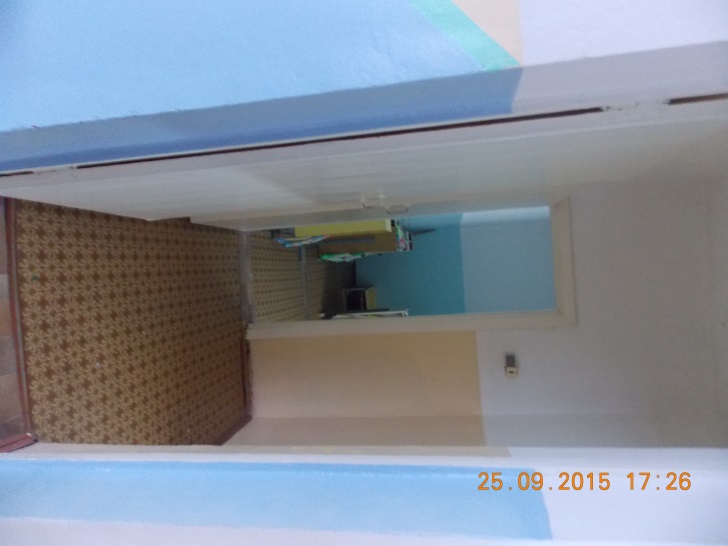 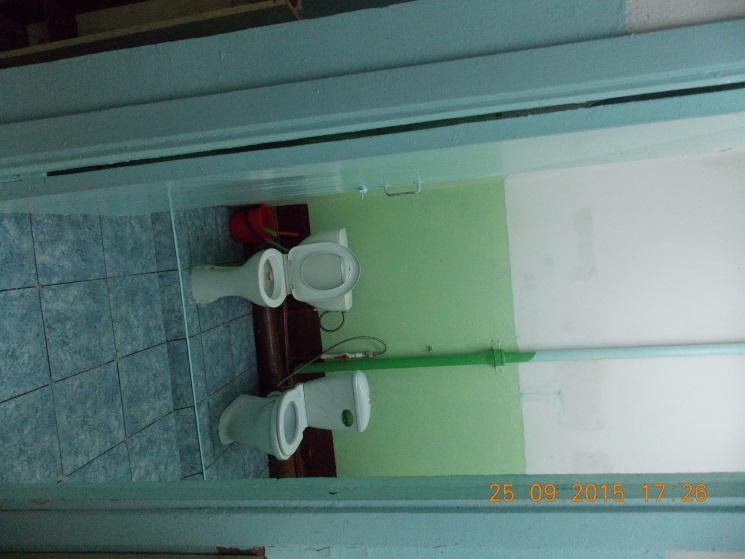 Вход в туалет группы № 3. Тамбур, ширина                                          Вход в туалет группы № 3 высота унитазов 40 см.проёма 78 см, вход в туалет, ширина проёма                                       Высота раковин 60 см. Порог высотой 10 см.58 см.                                                                                                                ширина проёма 78 см.Фото №  21                                                                                                                         фото № 22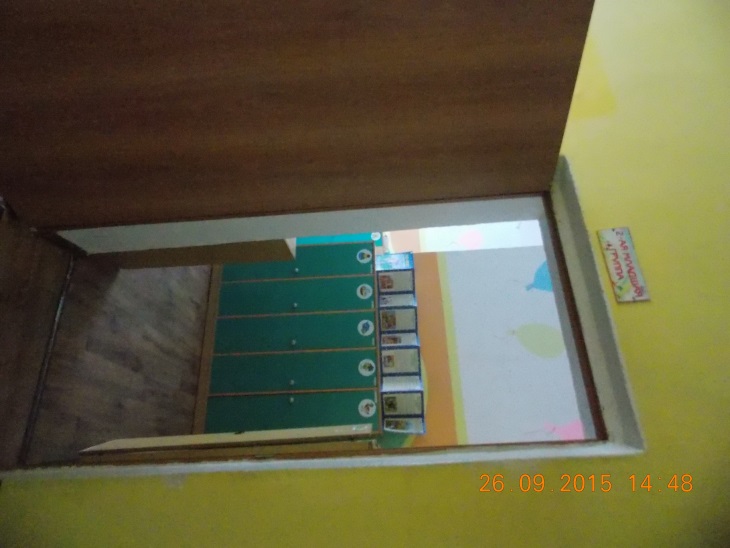 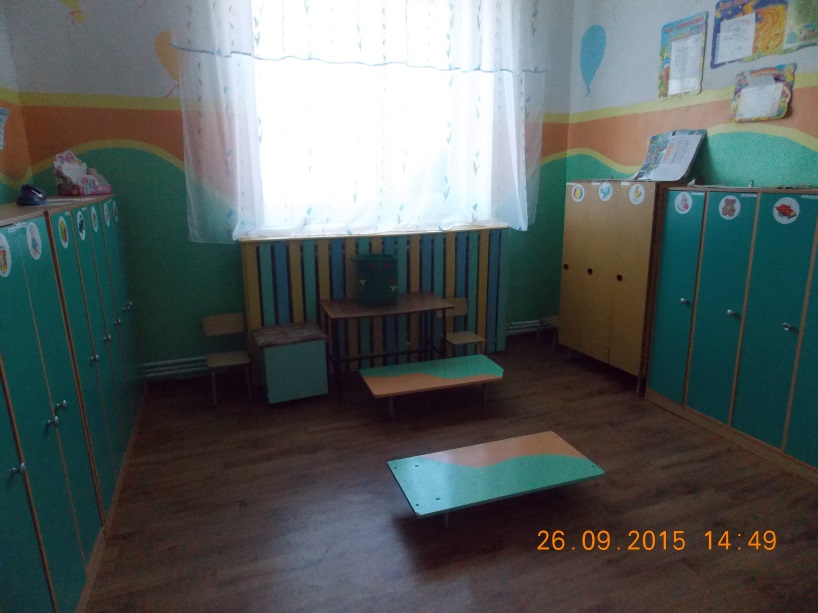 Вход в группу № 2  ширина проёма                                      Раздевалка группы № 2 ведущая в группу85 см.Фото №  23                                                                                                         фото № 24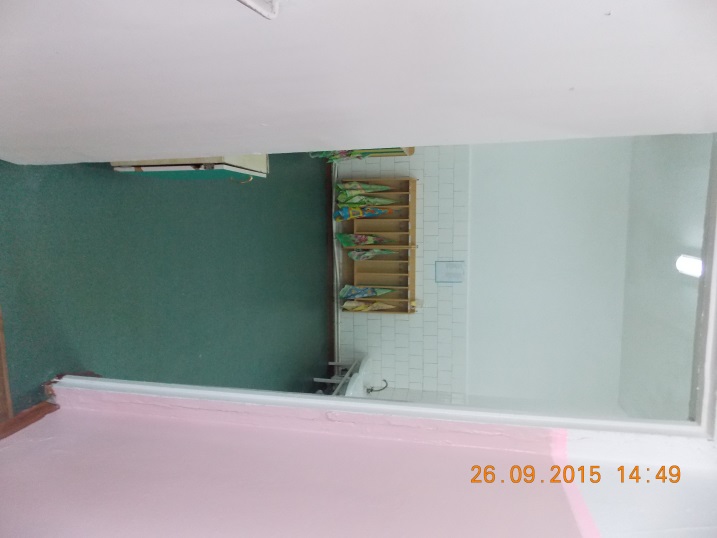 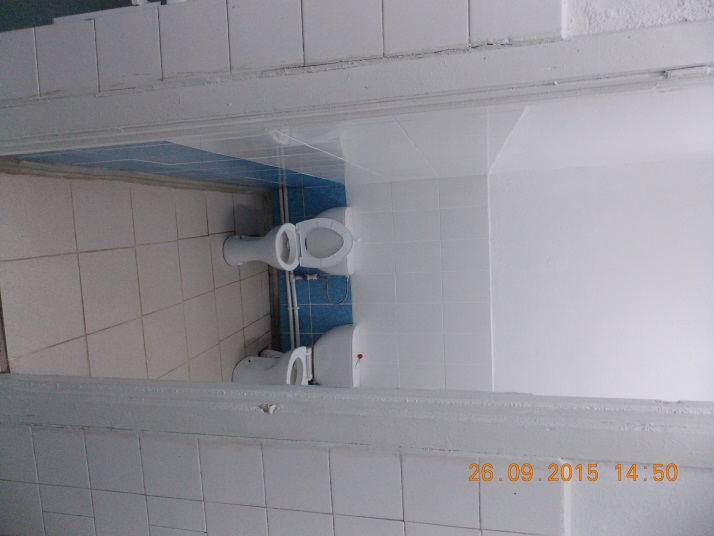 Вход в туалет группы № 2                                                                 вход в туалет группы № 2 Ширина проёма78 см.                                                                      Ширина проёма78 см.Высота раковин 50 см.                                                                        высота унитазов 35 см.Фото № 25                                                                                                            фото № 26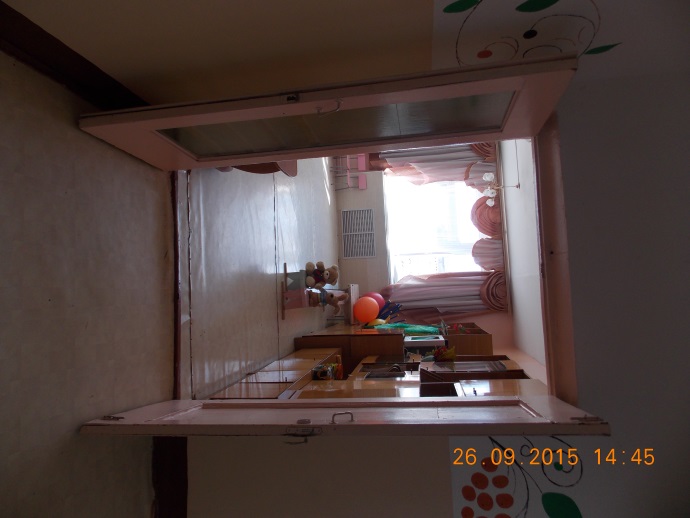 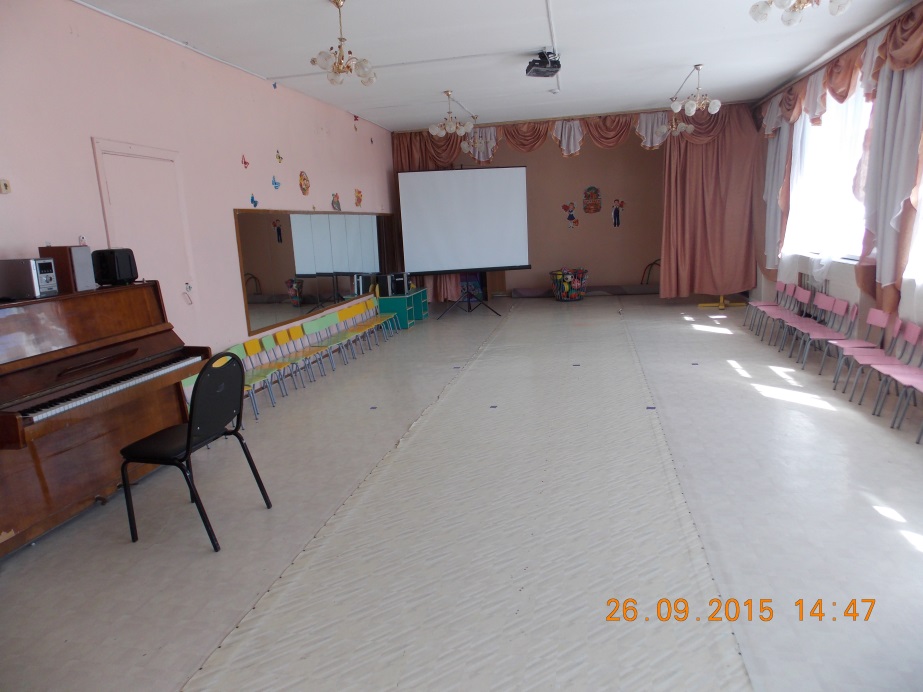 Вход в музыкальный зал,                                                          музыкальный залширина проёма 138 см.высота порога 5 см.